Cech Rzemiosł Różnych i Przedsiębiorczości w Gliwicach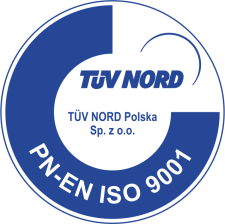 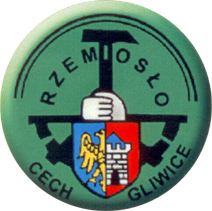 ul. Raciborska 2 , 44 -100 Gliwicetel. 32 2313992, 2324699 , fax. 32 2319414e- mail: biuro@cechrr.gliwice.plZ G Ł O S Z E N I E – UMOWAUCZESTNICTWA W SZKOLENIU „ BHP – WSTĘPNE*, OKRESOWE*, NA STANOWISKACH KIEROWNICZYCH* ”……..……………….. godz. ……………., w siedzibie Cechu */ w zakładzie zgłaszającym szkolenie*  UCZESTNICY SZKOLENIA OSOBA DO KONTAKTU Płatność: Należność za uczestnictwo w szkoleniu bhp zobowiązuje się uregulować po otrzymaniu zaświadczenia/ń i rachunku*/ faktury* w ciągu 7 dni w kasie Cechu lub na konto bankowe Cechu SANTANDER BANK / Nr. Konta 36 1090 1766 0000 0000 7503 3086Cena za szkolenie obejmuje : koszty szkolenia, administracyjne związane z organizacją szkolenia, druku zaświadczenia.Zgłoszenie: prosimy dokonać do dnia ……………………r. – na adres : biuro@cechrr.gliwice.plOświadczam , że akceptuje Regulamin organizacji   Szkoleń w Ośrodku Szkolenia  Cechu Rzemiosł Różnych i Przedsiębiorczości w Gliwicach z dnia 19.06.2012r.Zgodnie z ustawą z dnia 10 maja  2018r. o ochronie danych osobowych ( Dz. U. z 2018r. poz. 1000  ) wyrażam zgodę na umieszczenie , przetwarzanie i wykorzystanie danych osobowych w bazie Ośrodka Szkolenia Cechu Rzemiosł Różnych i Przedsiębiorczości w Gliwicach do celów szkoleniowych.  								…………………………………………….		  						Podpis osoby odpowiedzialnej za zgłoszenie *Niepotrzebne skreślićNazwa firmyAdresNIPTelefonFaxE- mailLpImię i nazwisko(czytelnym drukiem)StanowiskosłużboweData Urodzenia MiejsceUrodzeniaRodzaj szkoleniaZgoda na przetwarzanie danych osobowych12345678Zgłaszam  uczestnictwo w szkoleniu Zgłaszam  uczestnictwo w szkoleniu Razem:                      Razem:                      Imię i NazwiskoTelefonE- mail